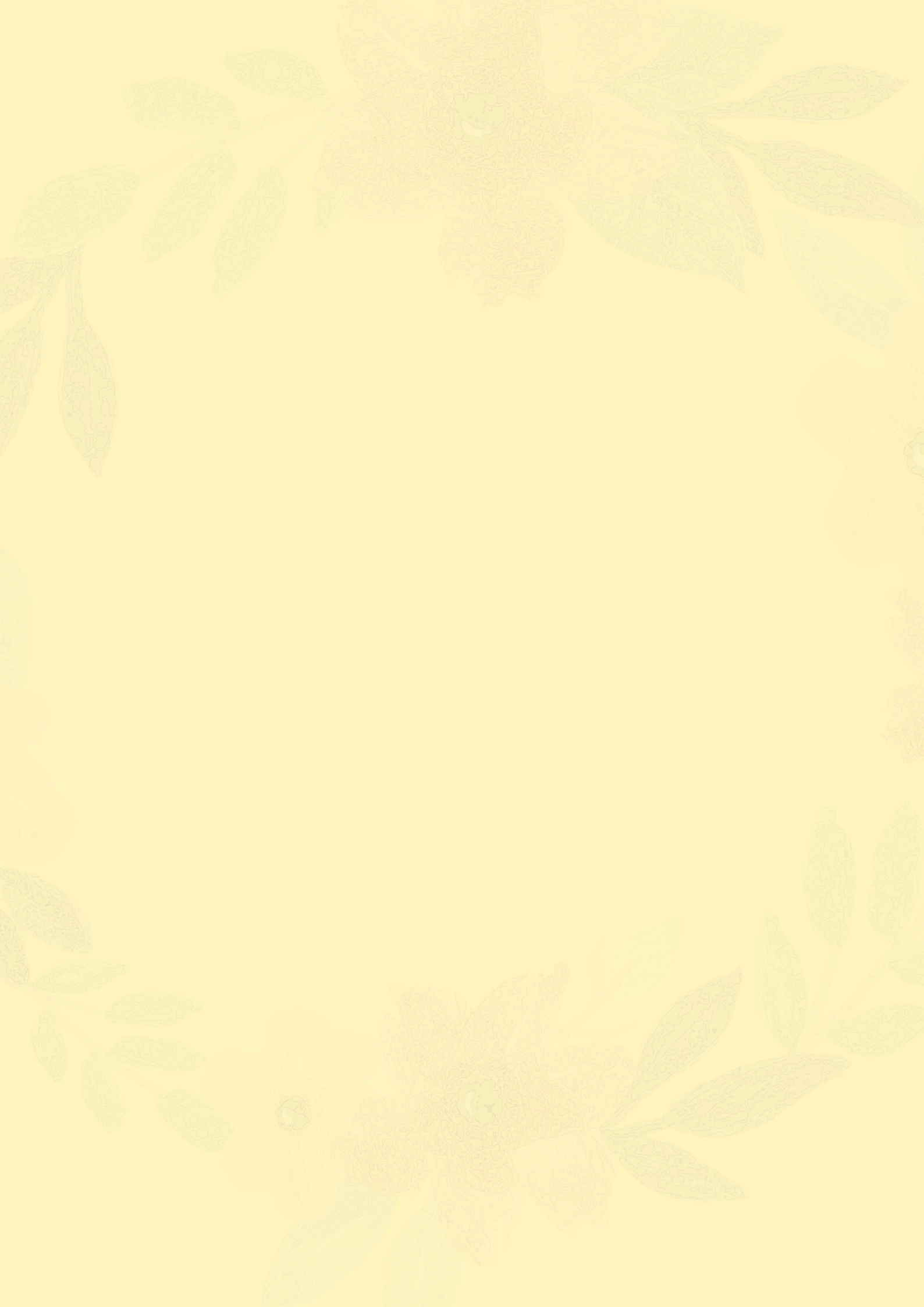 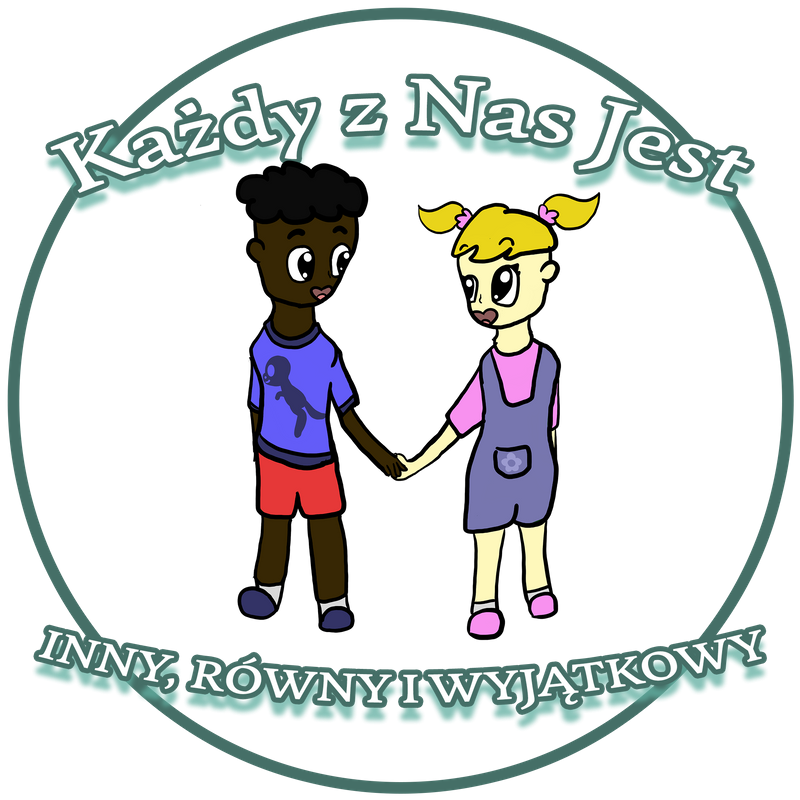 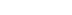 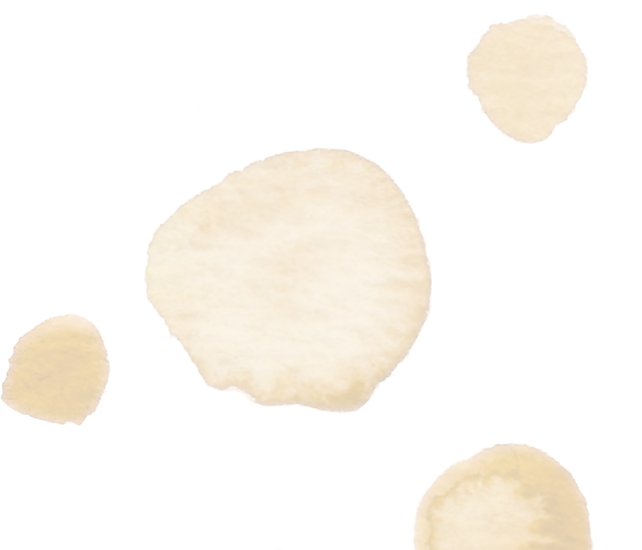 Dziecis'wiatak ar t k a	z	k a l endar z ał ącz enie	c i eni	z	ob r az k amip l ansz e	z	i l ustr acjamipuz z l ez najdź	r óż n i ce,	l ab i r yntyb ystr e	ocz k ok o l or owank imapa	XXL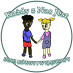 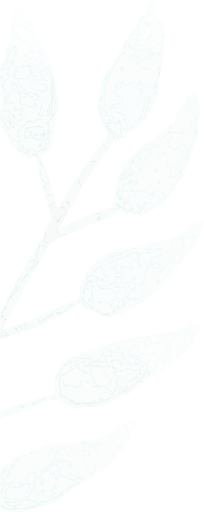 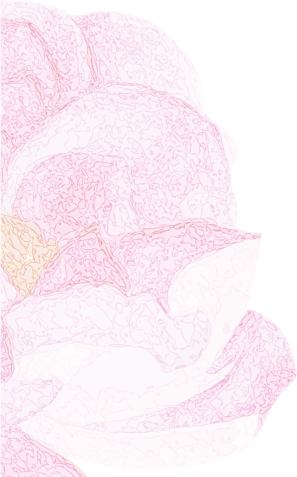 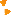 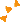 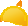 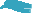 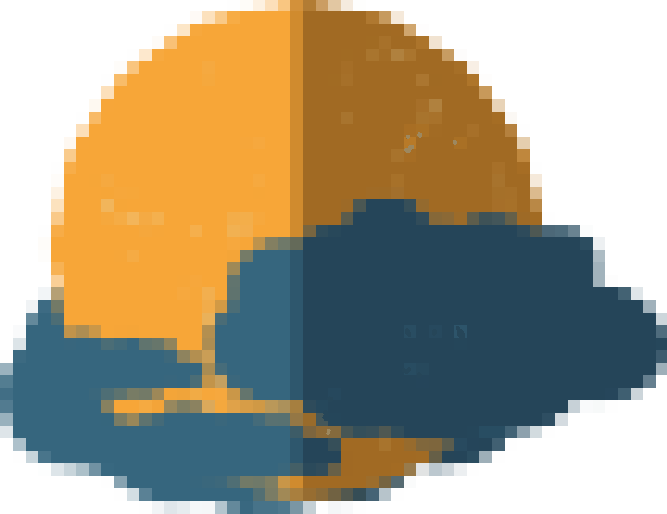 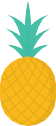 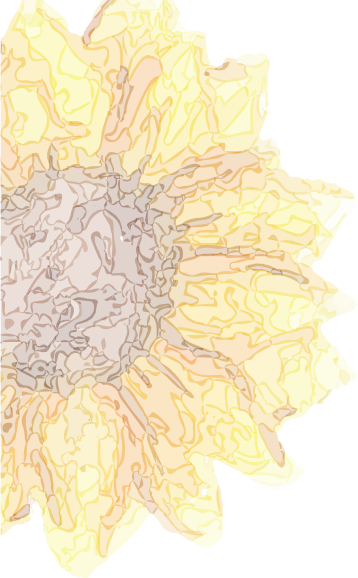 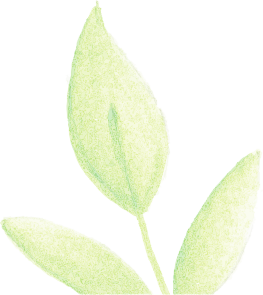 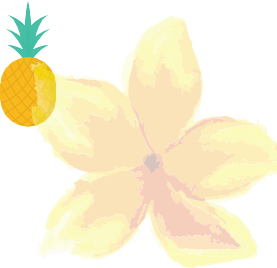 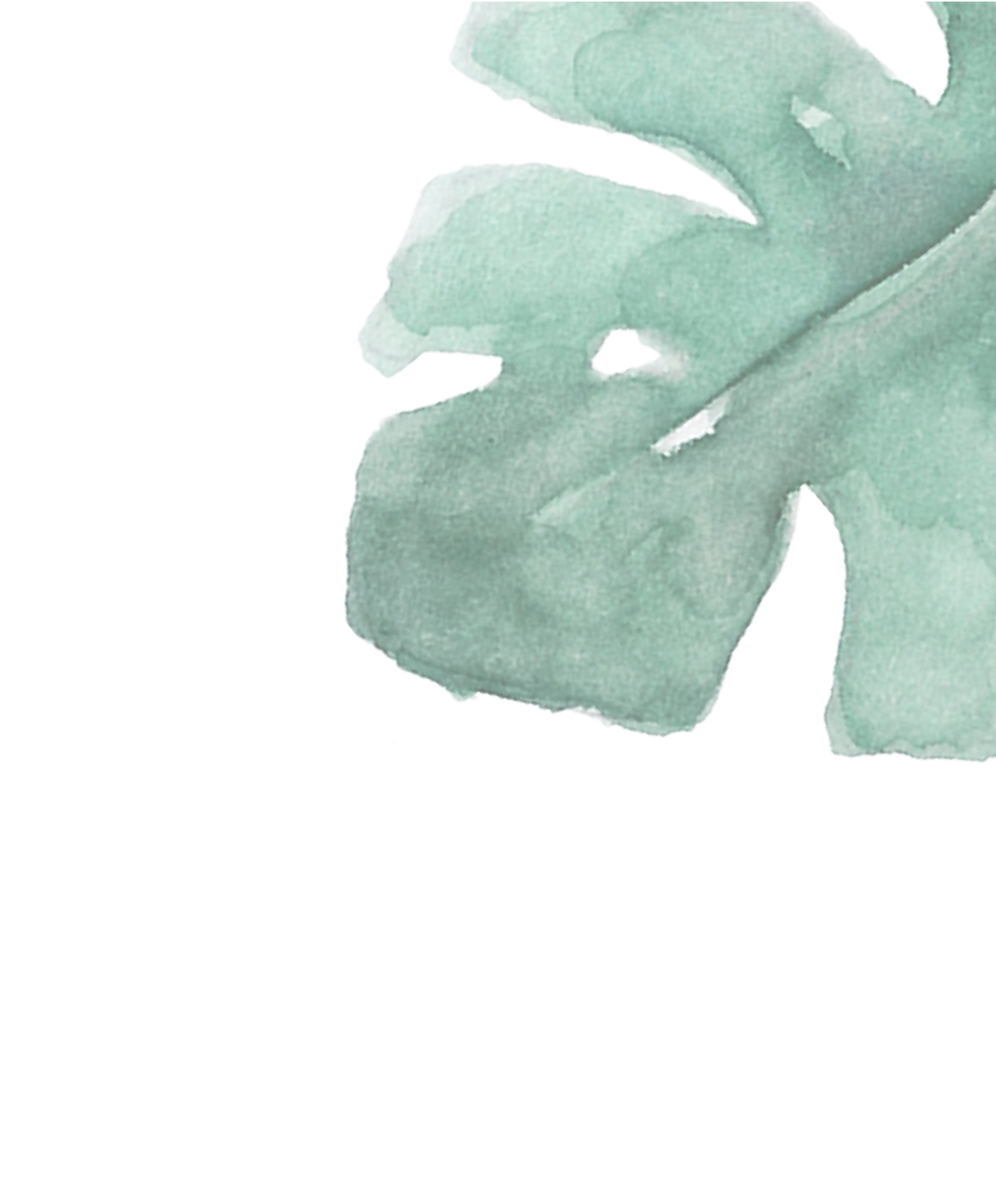 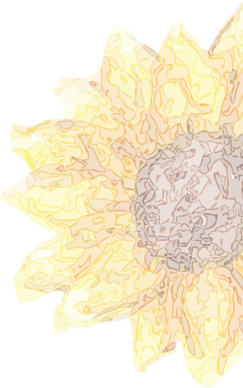 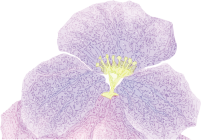 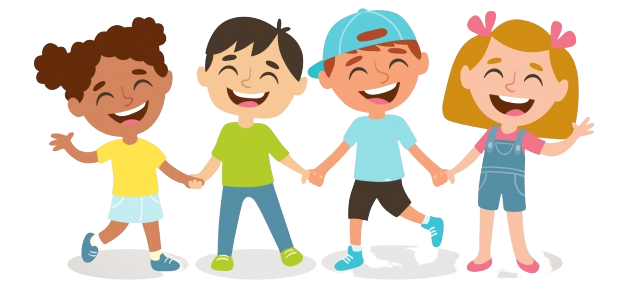 1 czerwcaDzień	DzieckaPrzysłowie:„Czerwiec na maju zwykle się wzoruje, jego pluchy, pogody często naśladuje”Nietypowe święta: Dzień Mleka Święto BułkiDo końca astronomicznej wiosny pozostaje 18 dniWschód słońca: 04:18	Zachód słońca: 20:49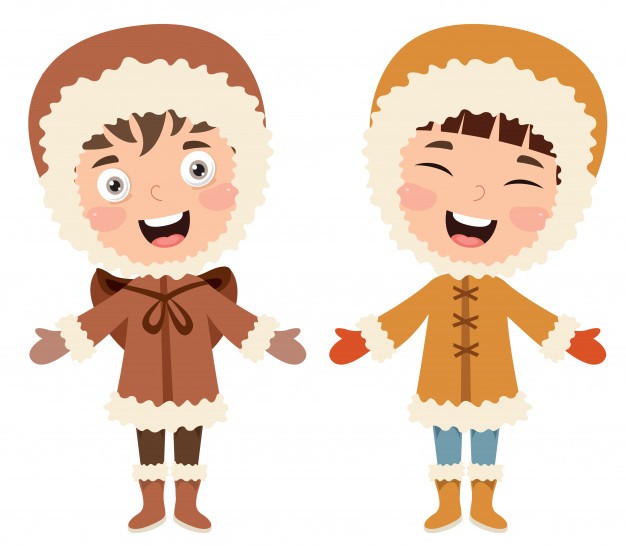 eskimoskie	dzieci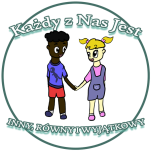 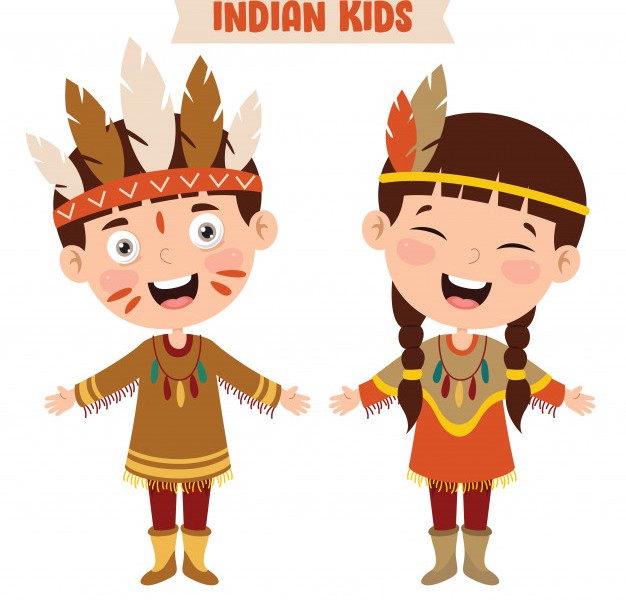 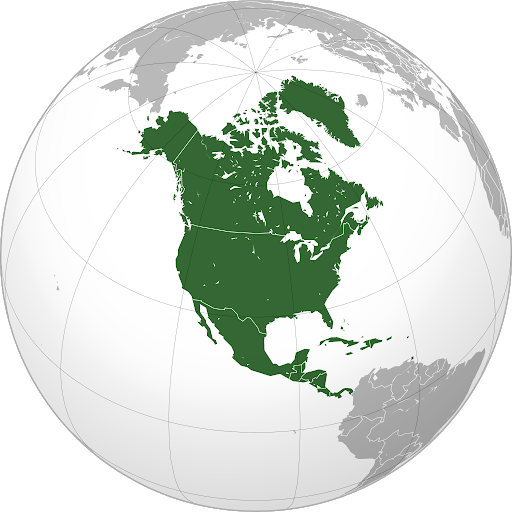 indiańskie	dziecirumuńskie	dzieci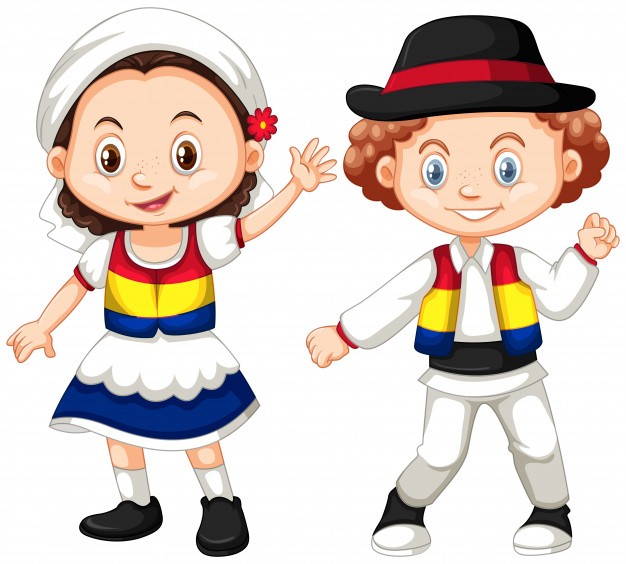 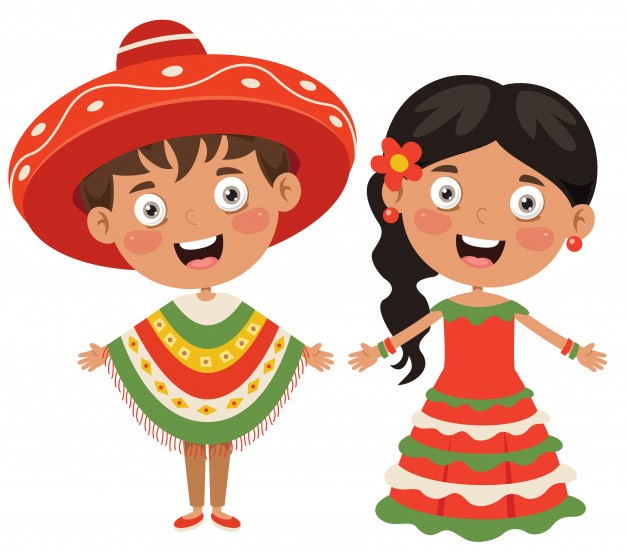 meksykańskie	dzieciarabskie	dzieci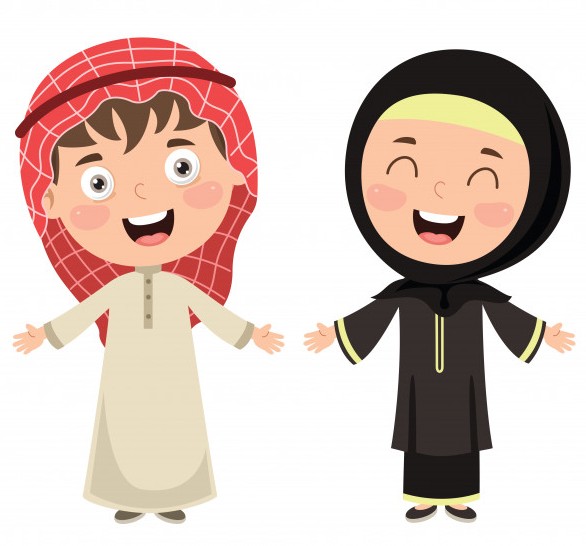 wietnamskie	dzieci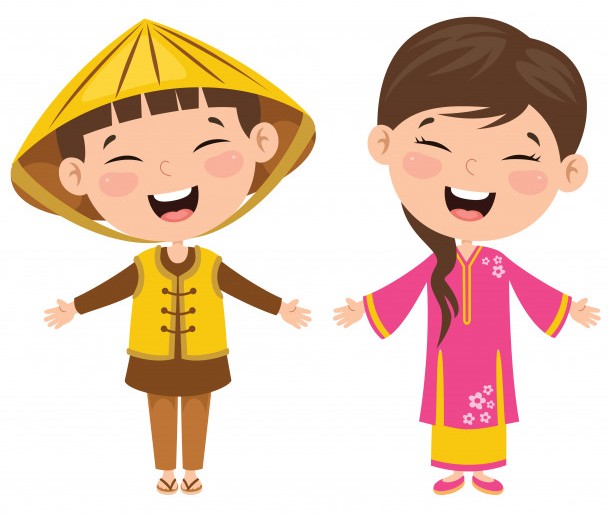 rosyjskie	dzieci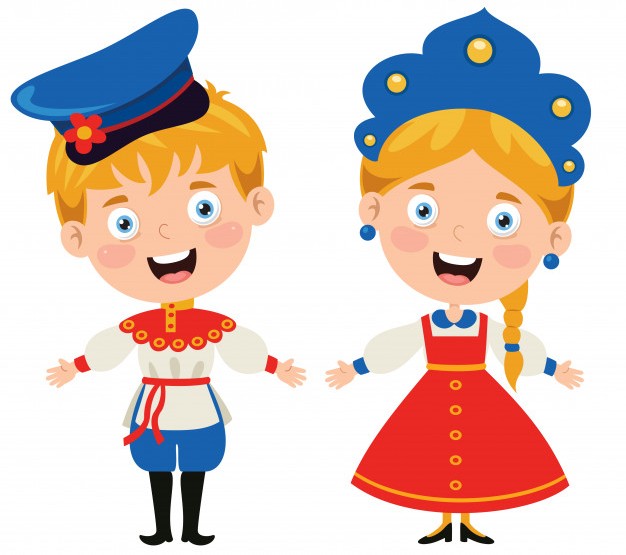 koreańskie	dzieci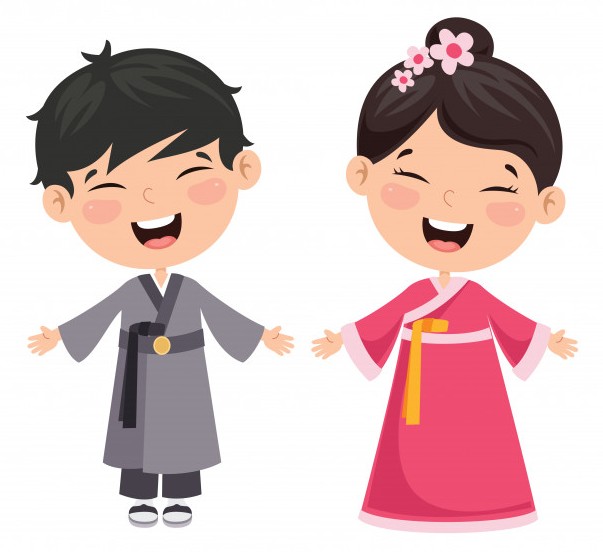 chińskie	dzieci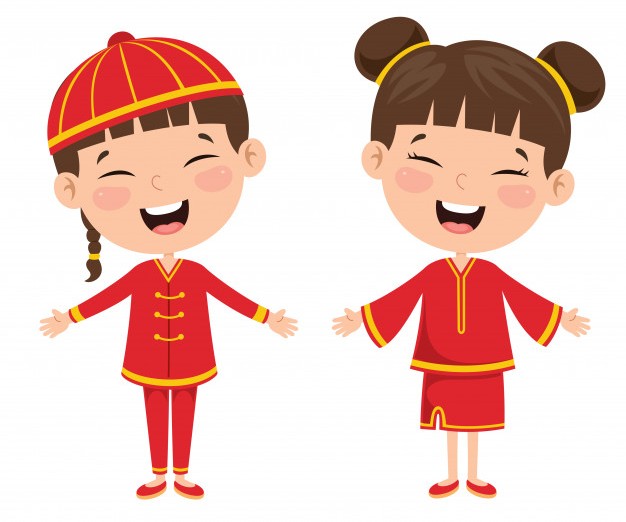 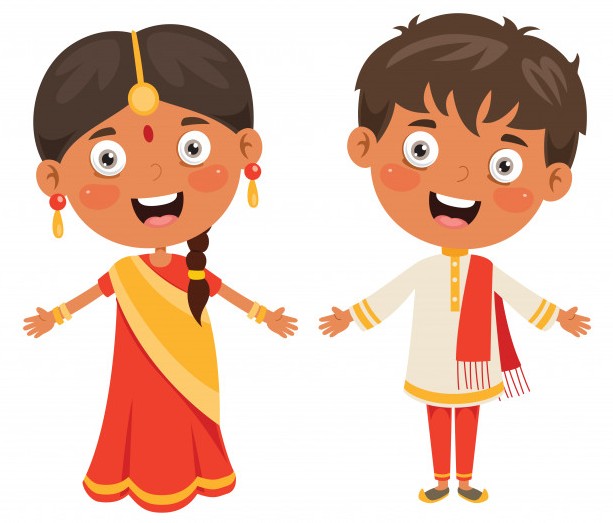 indyjskie	dziecijapońskie	dzieci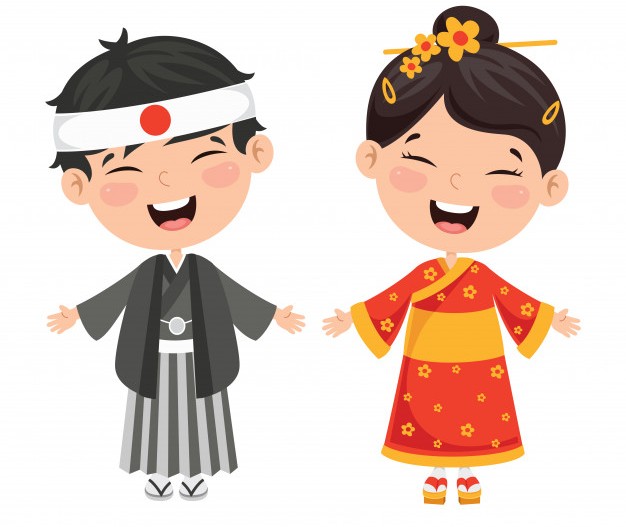 afrykańskie	dzieci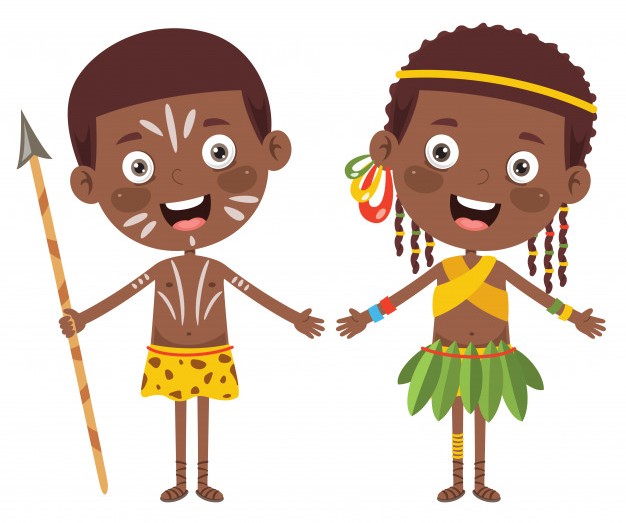 hiszpańskie	dzieci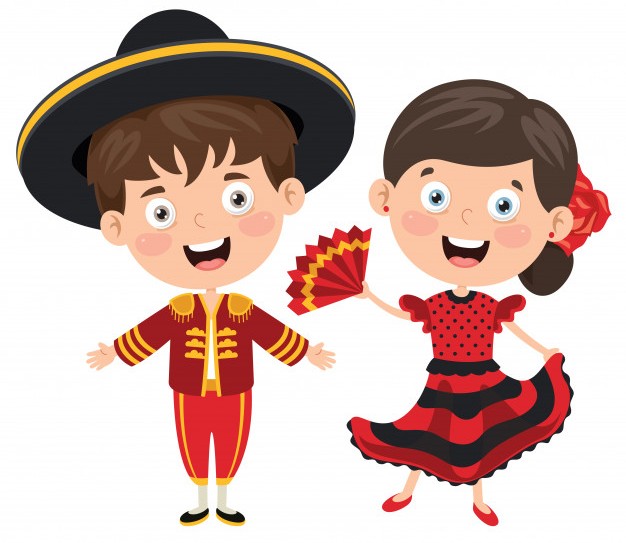 szwajcarskie	dzieci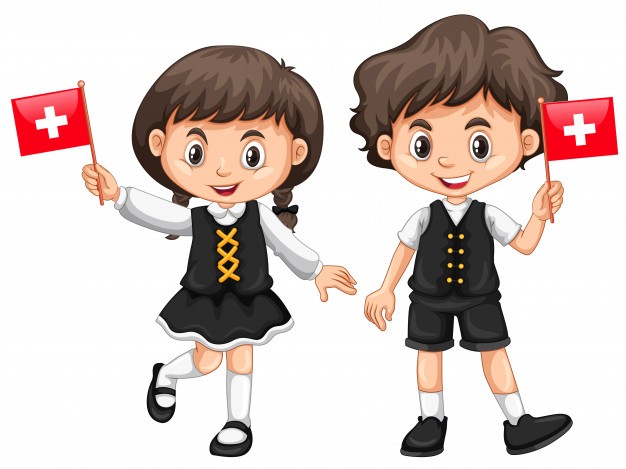 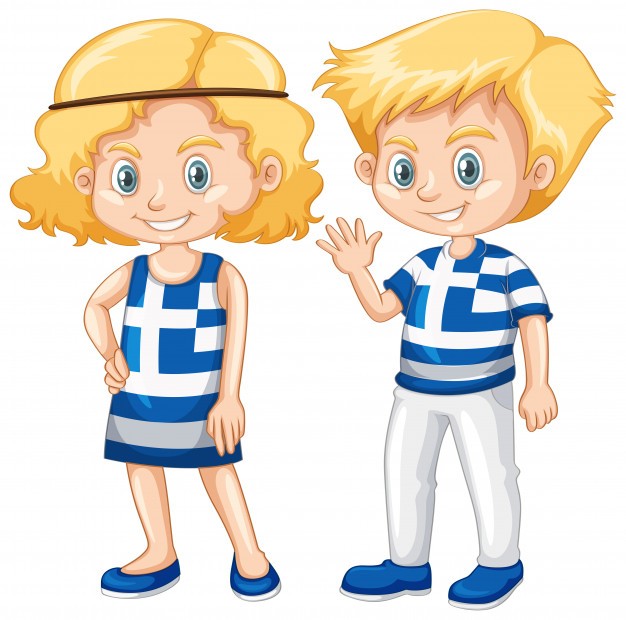 greckie	dzieciukraińskie	dzieci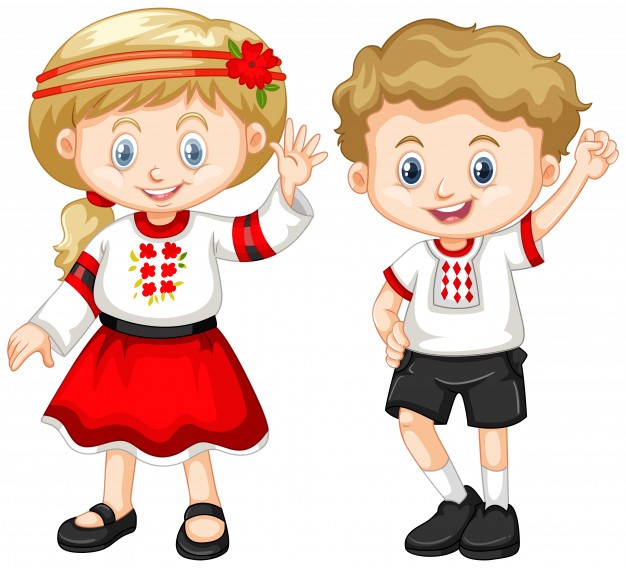 polskie dzieci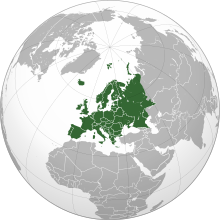 	narysuj	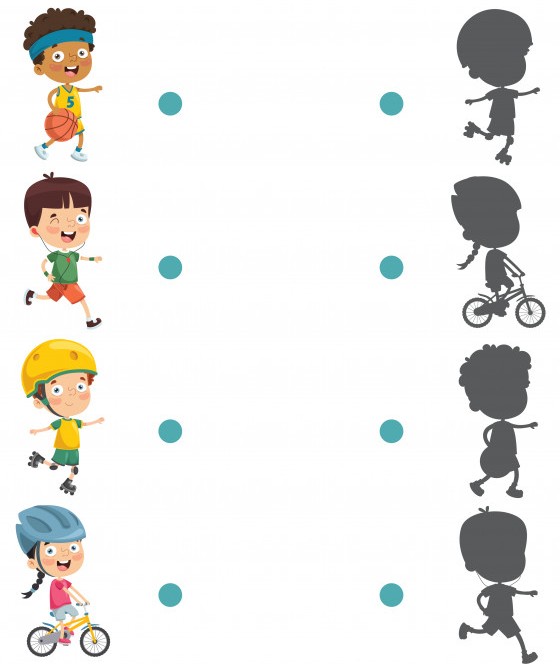 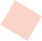 Połącz cień z obrazkiem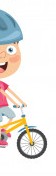 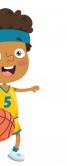 Połącz w pary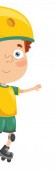 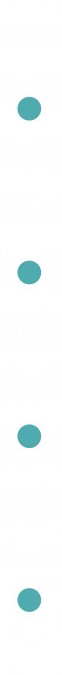 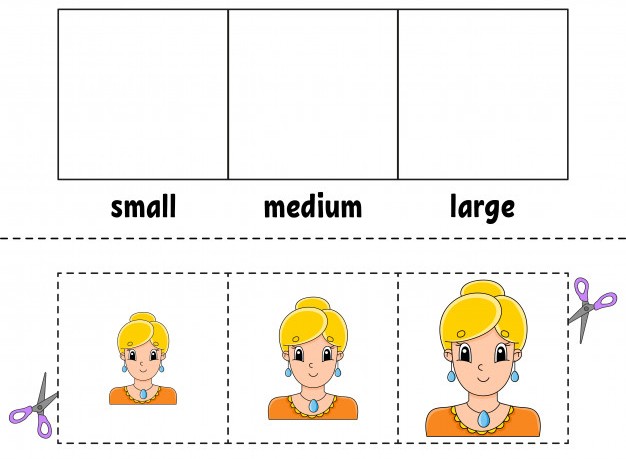 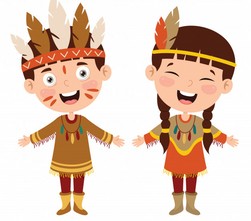 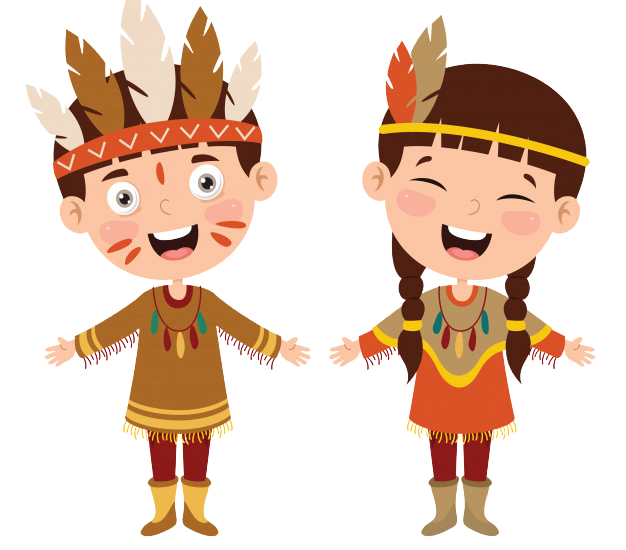 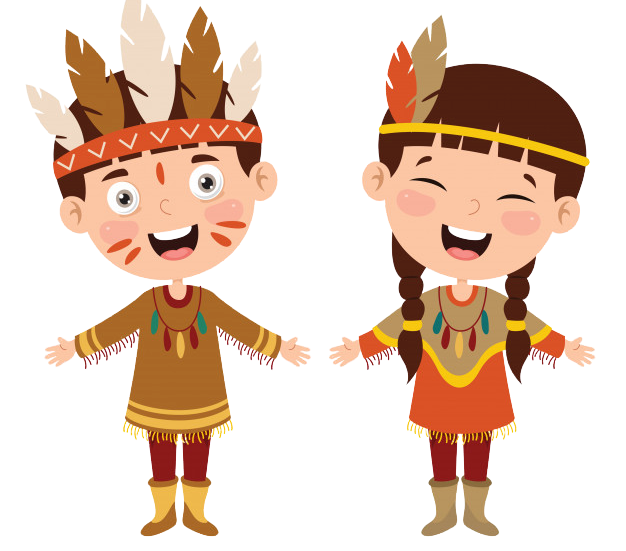 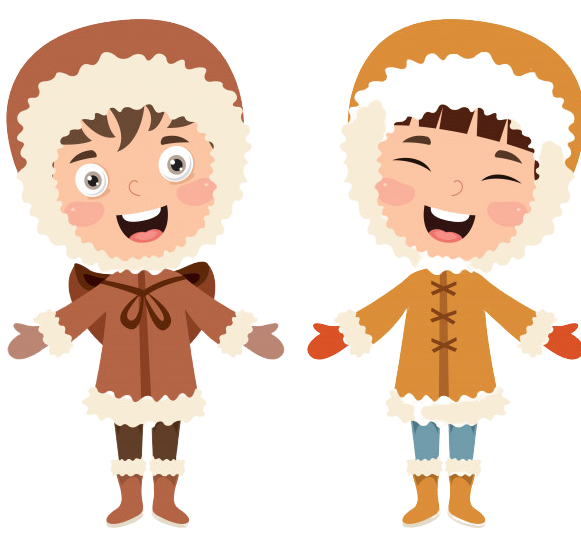 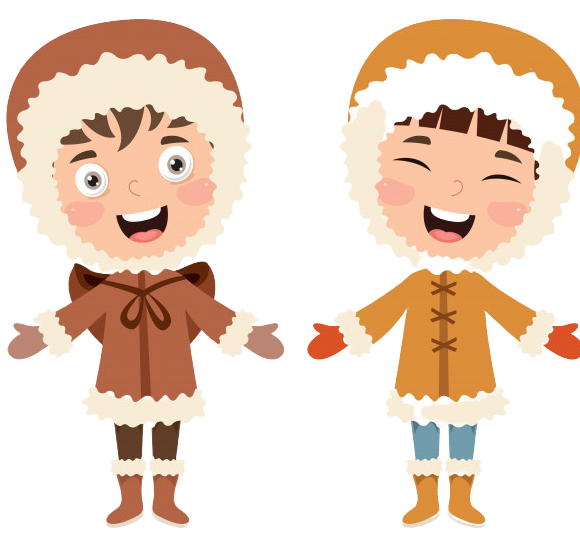 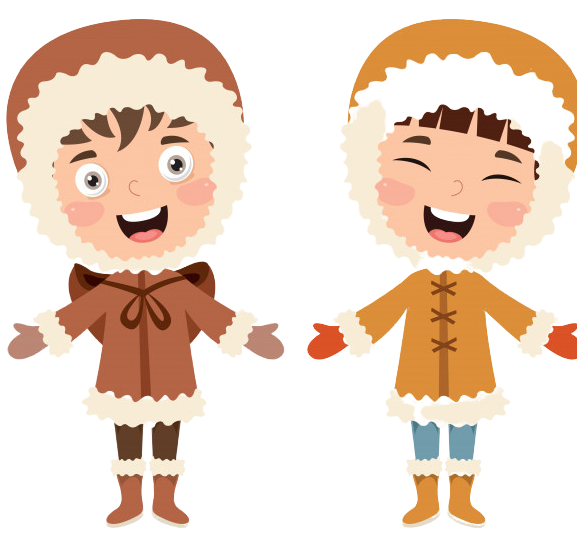 Labirynt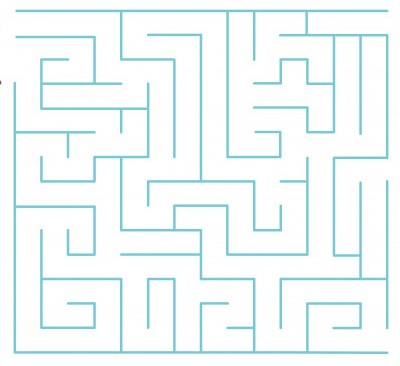 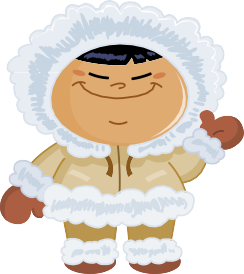 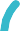 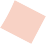 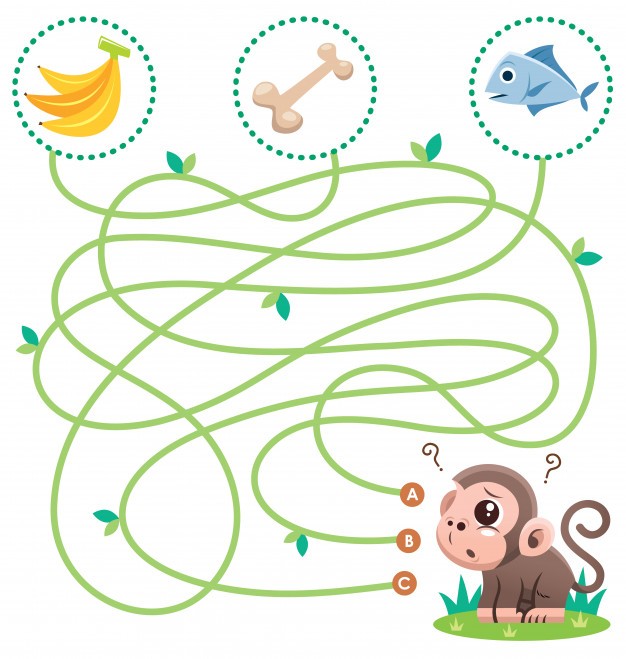 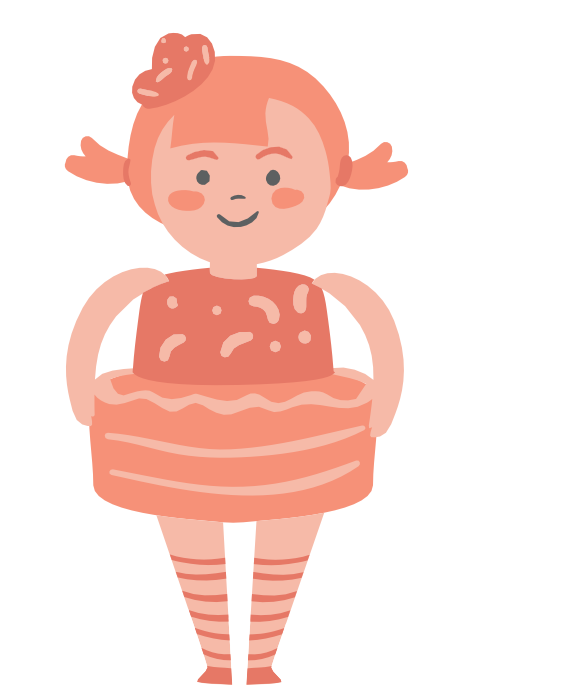 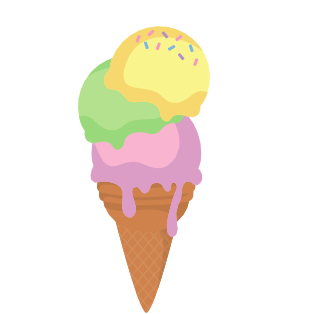 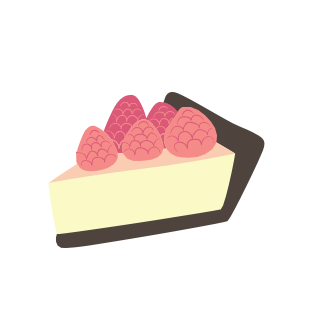 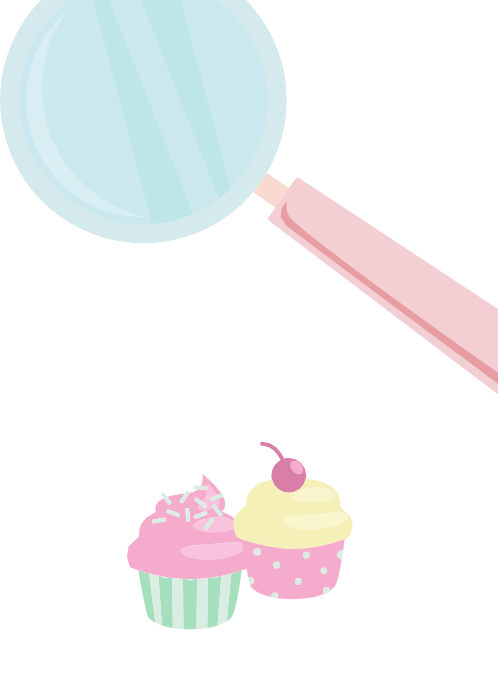 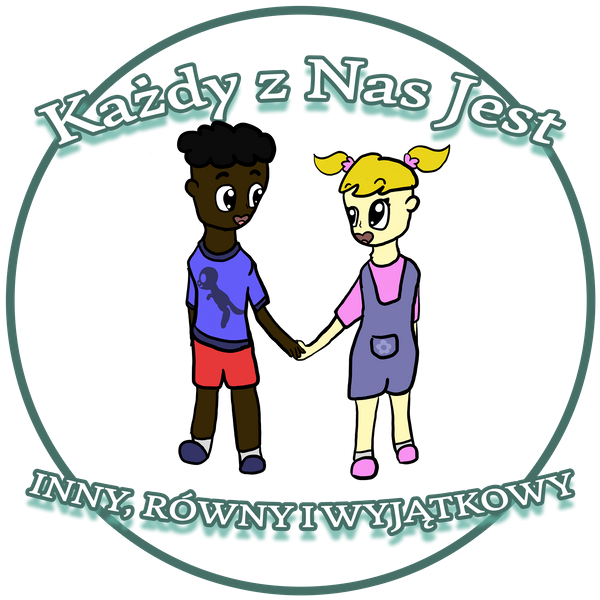 Labirynt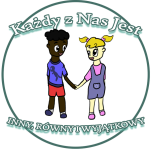 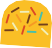 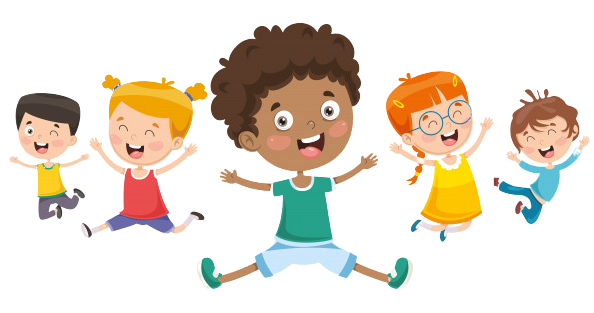 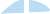 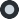 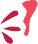 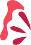 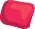 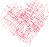 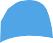 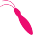 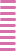 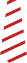 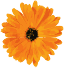 Znajdź różnice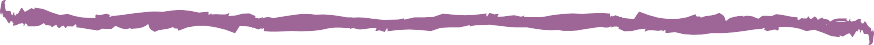 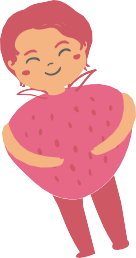 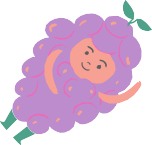 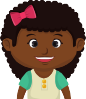 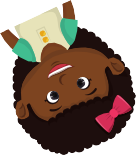 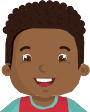 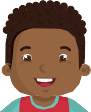 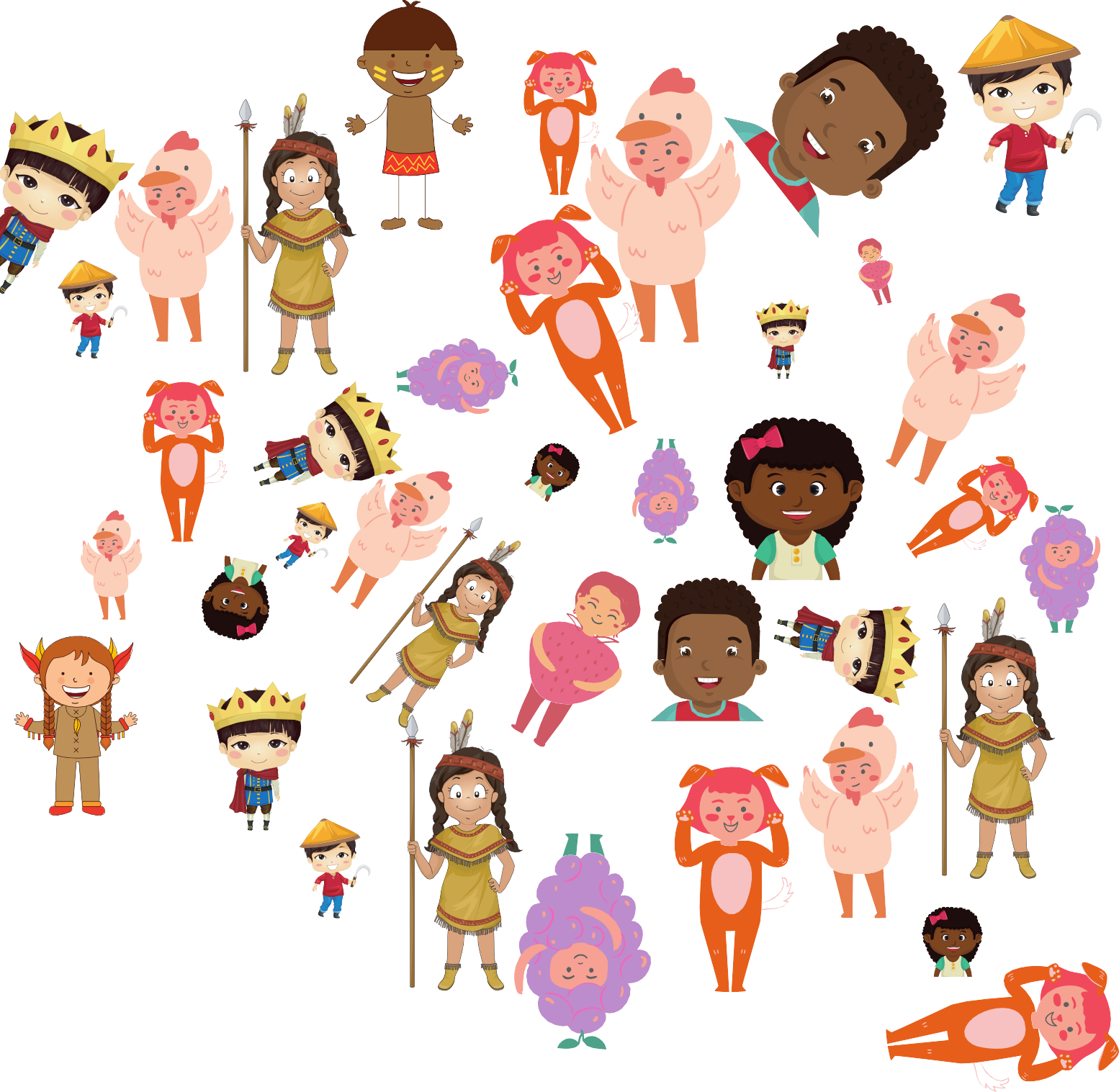 Bystre oczko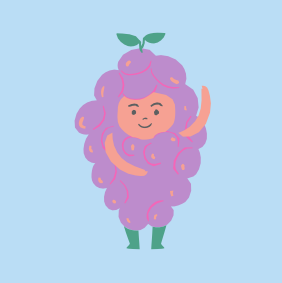 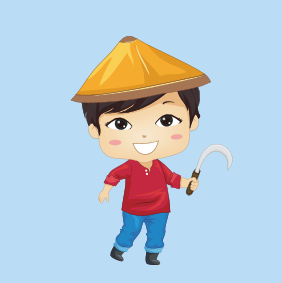 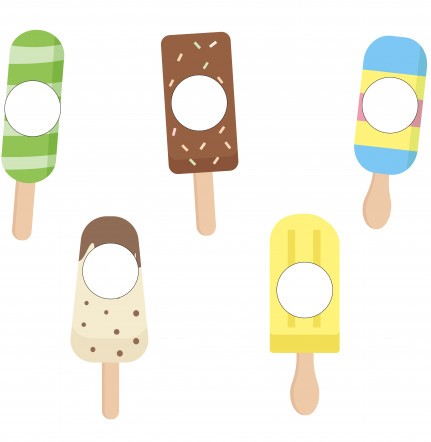 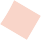 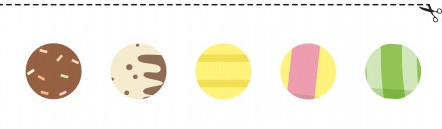 Dopasuj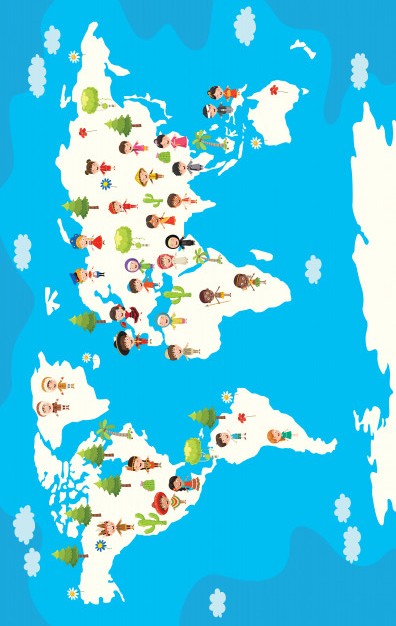 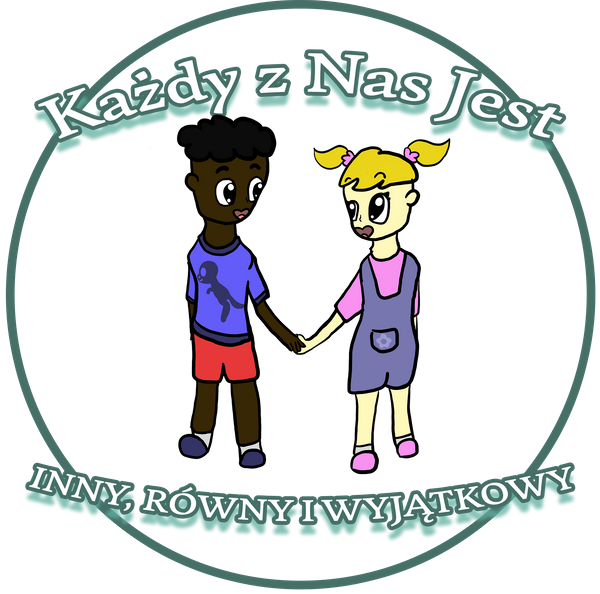 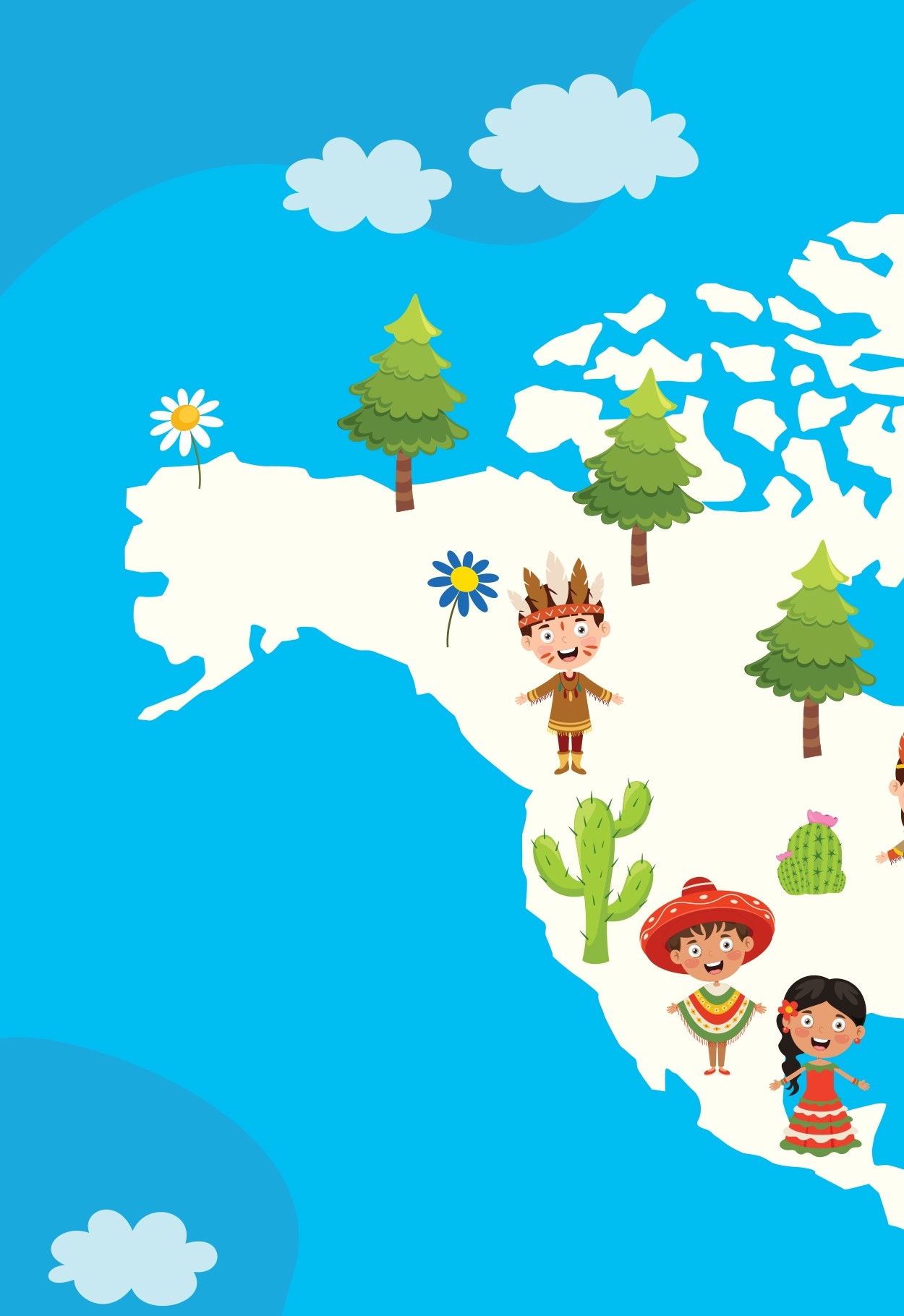 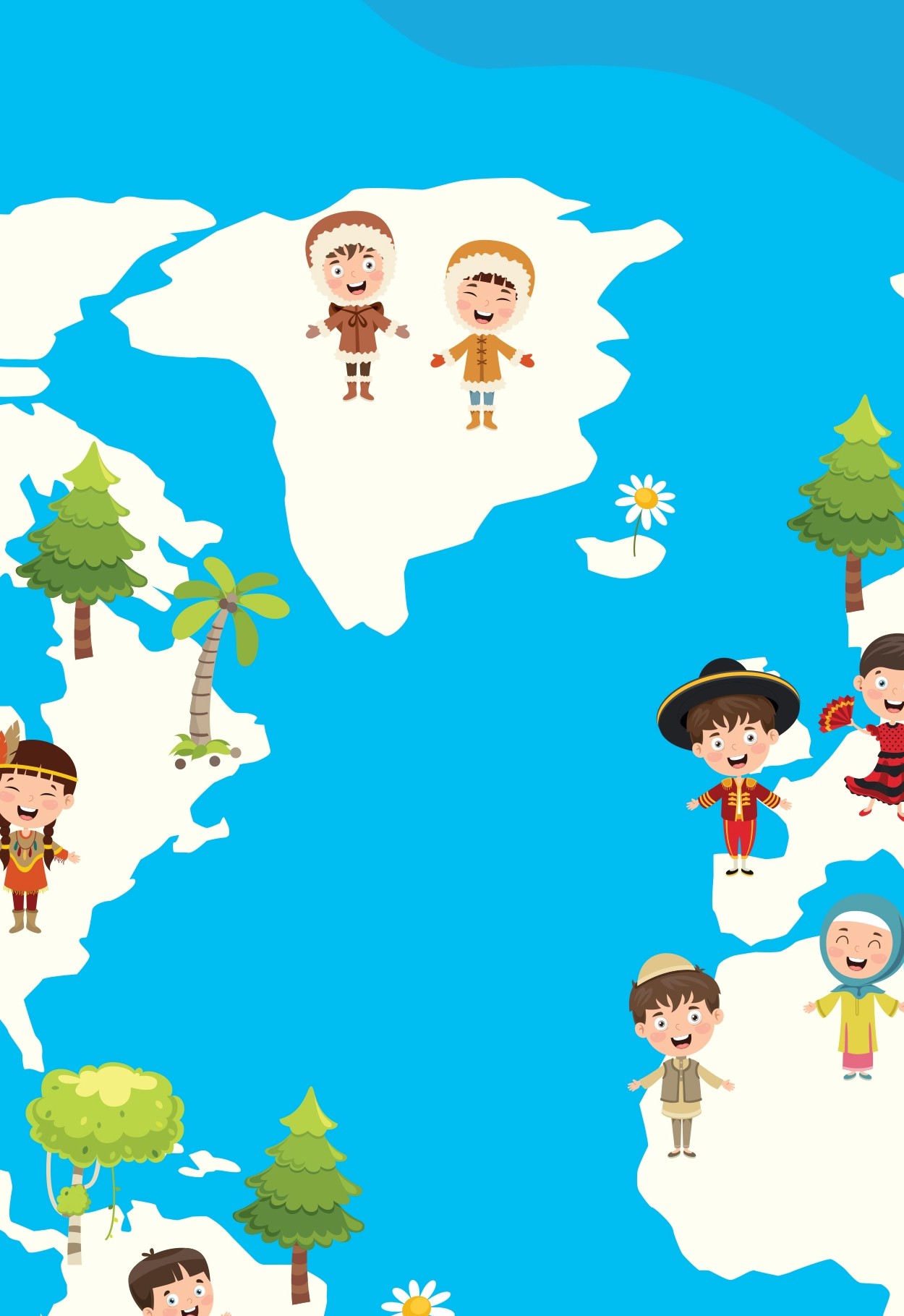 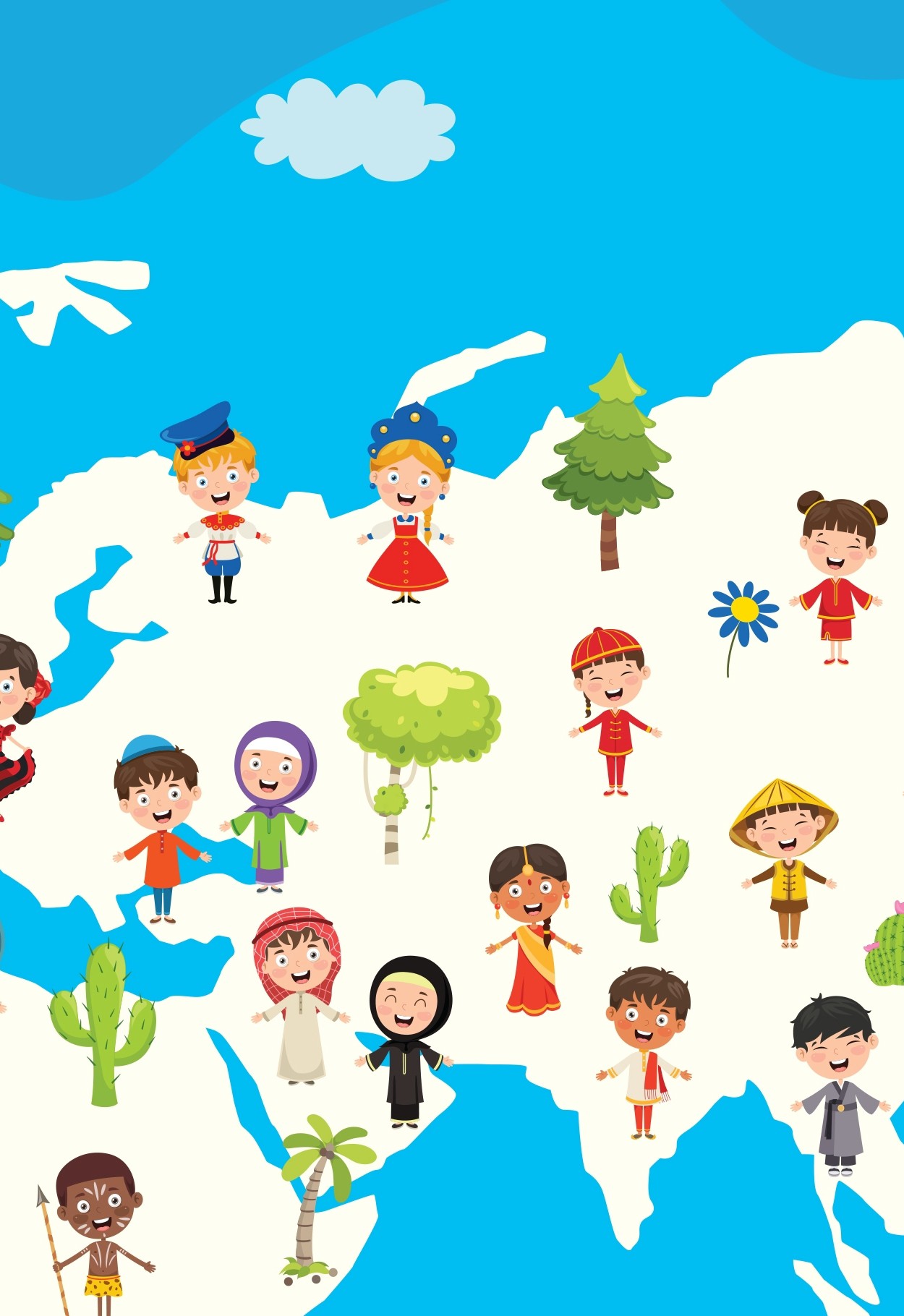 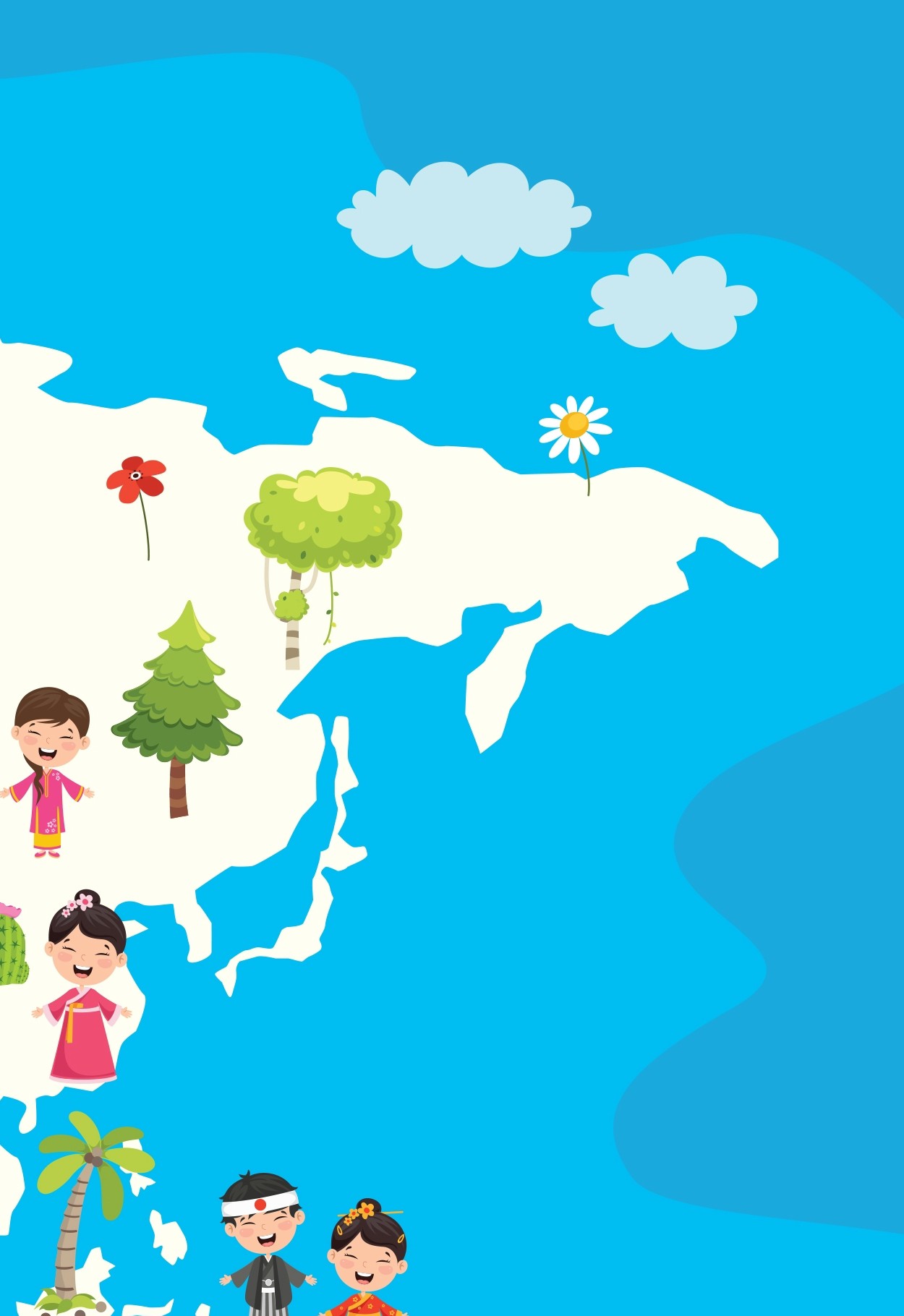 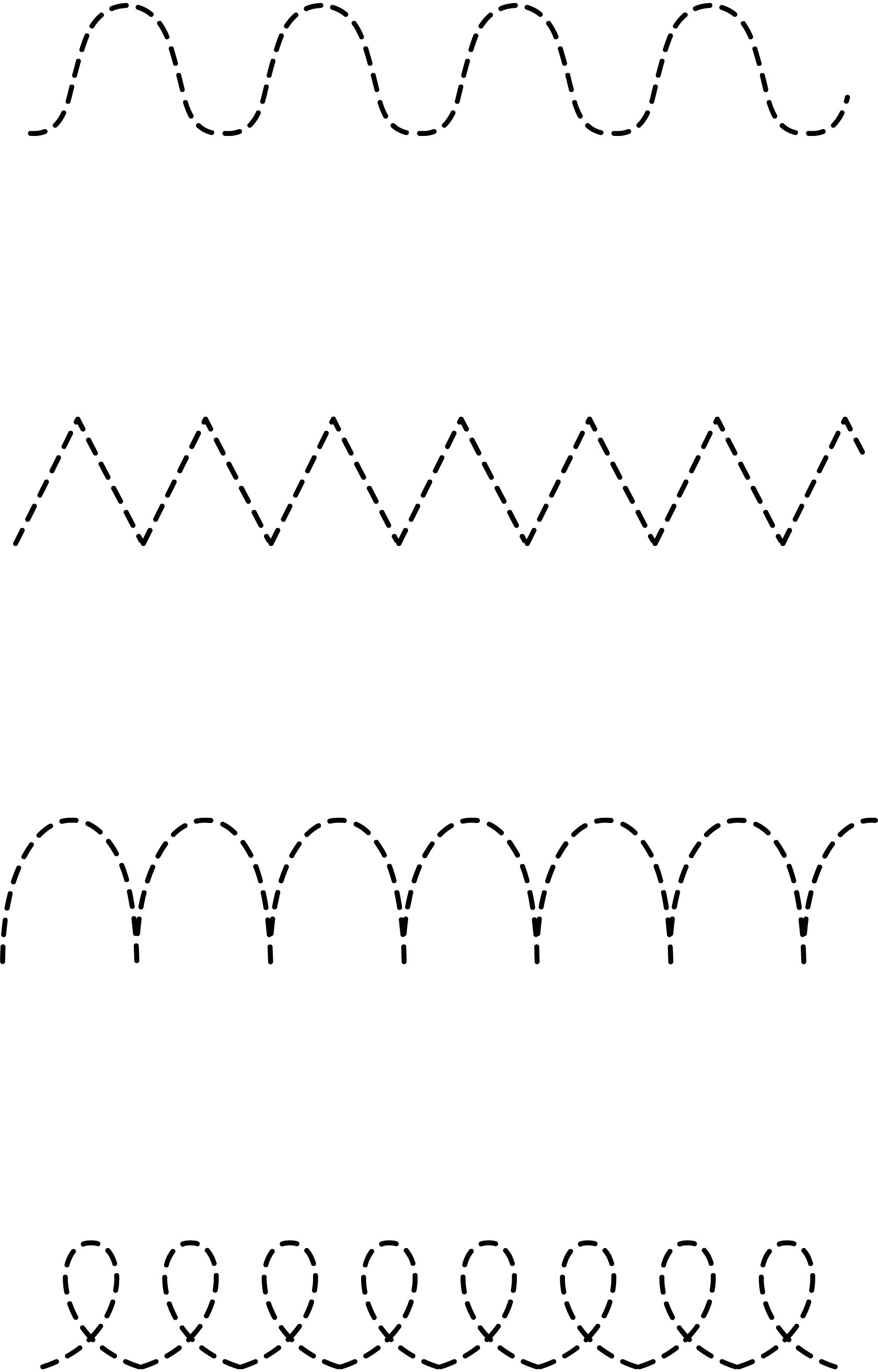 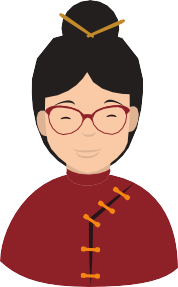 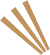 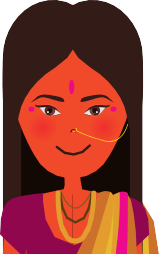 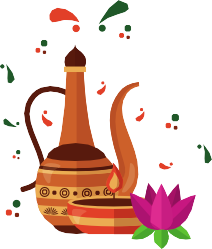 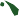 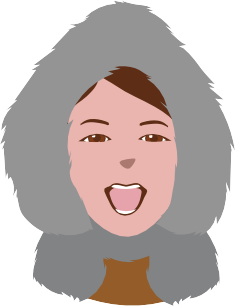 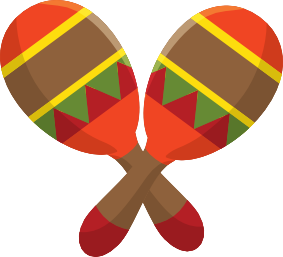 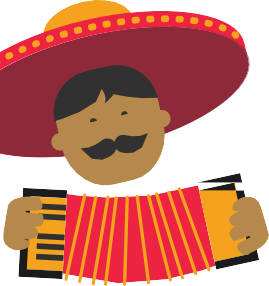 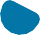 Labirynt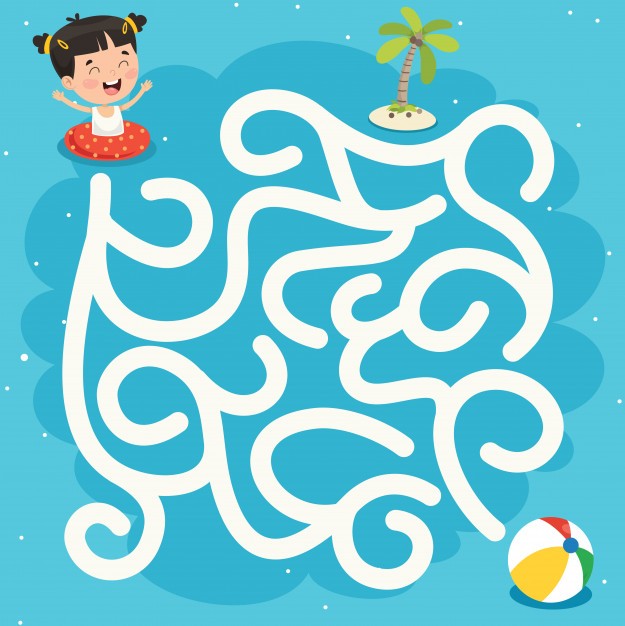 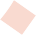 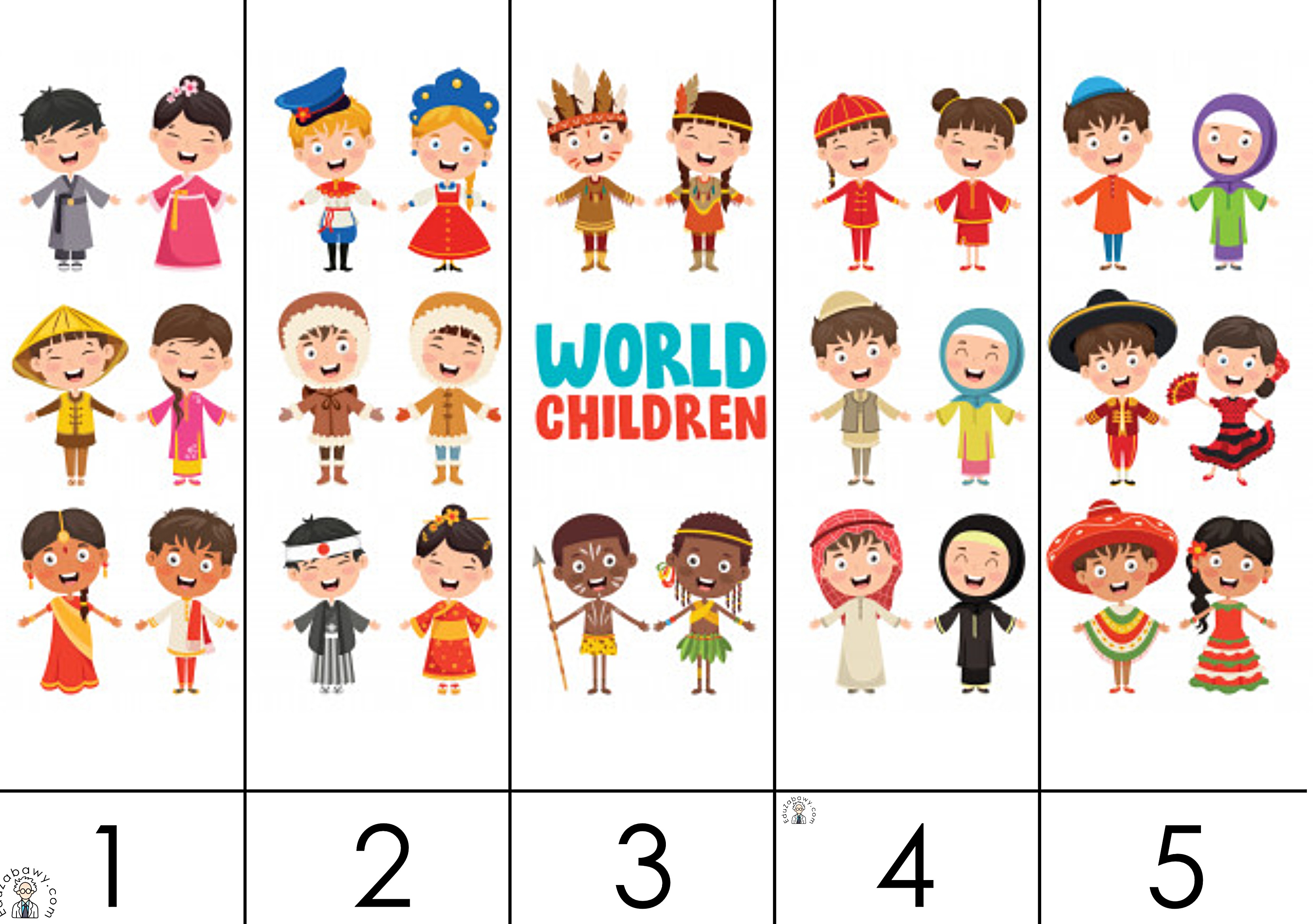 Dzieci ŚwiataPuzzle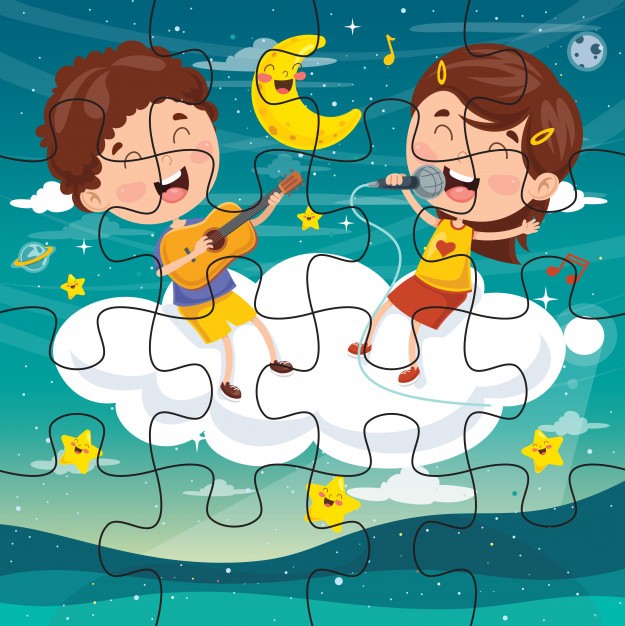 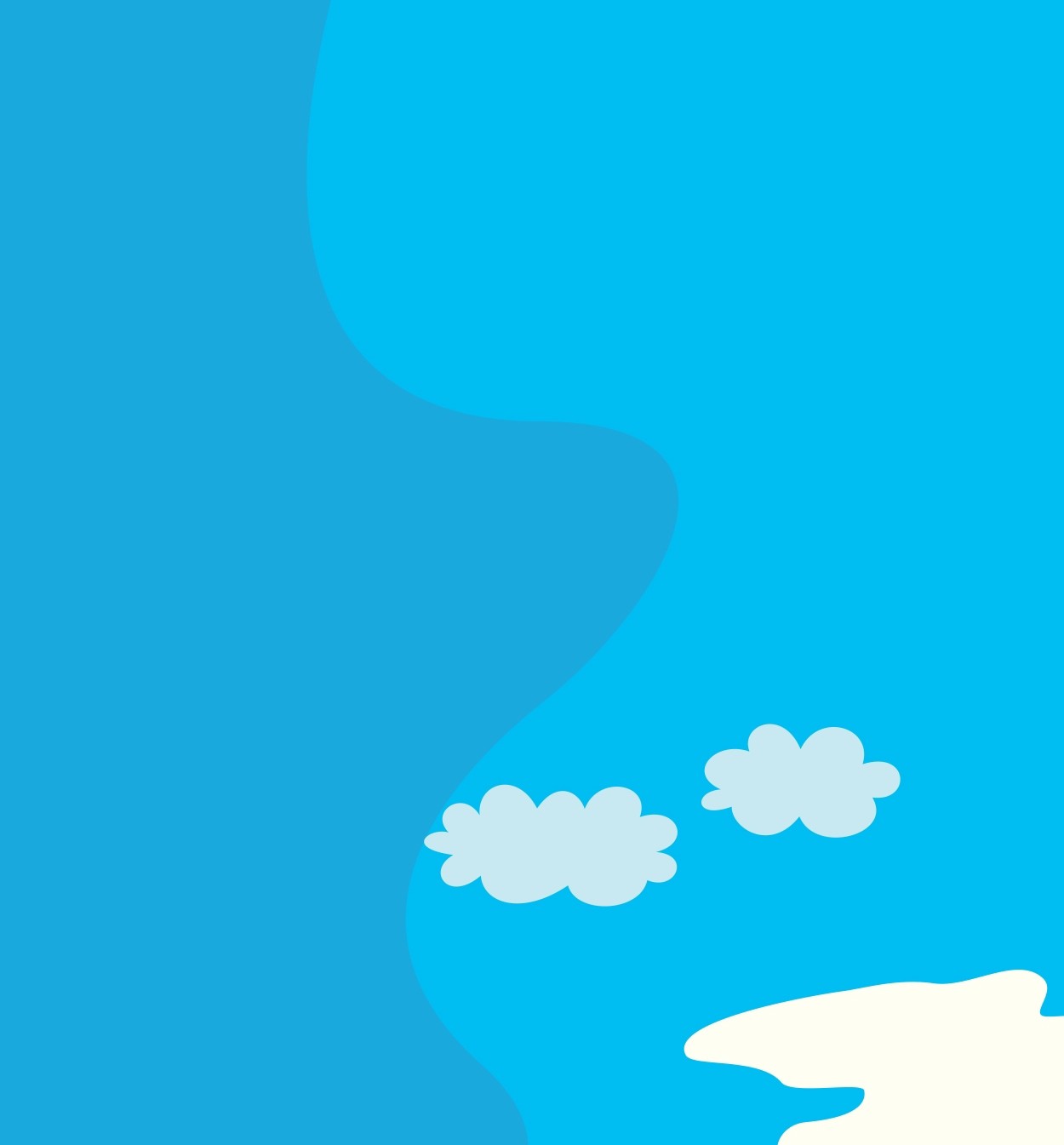 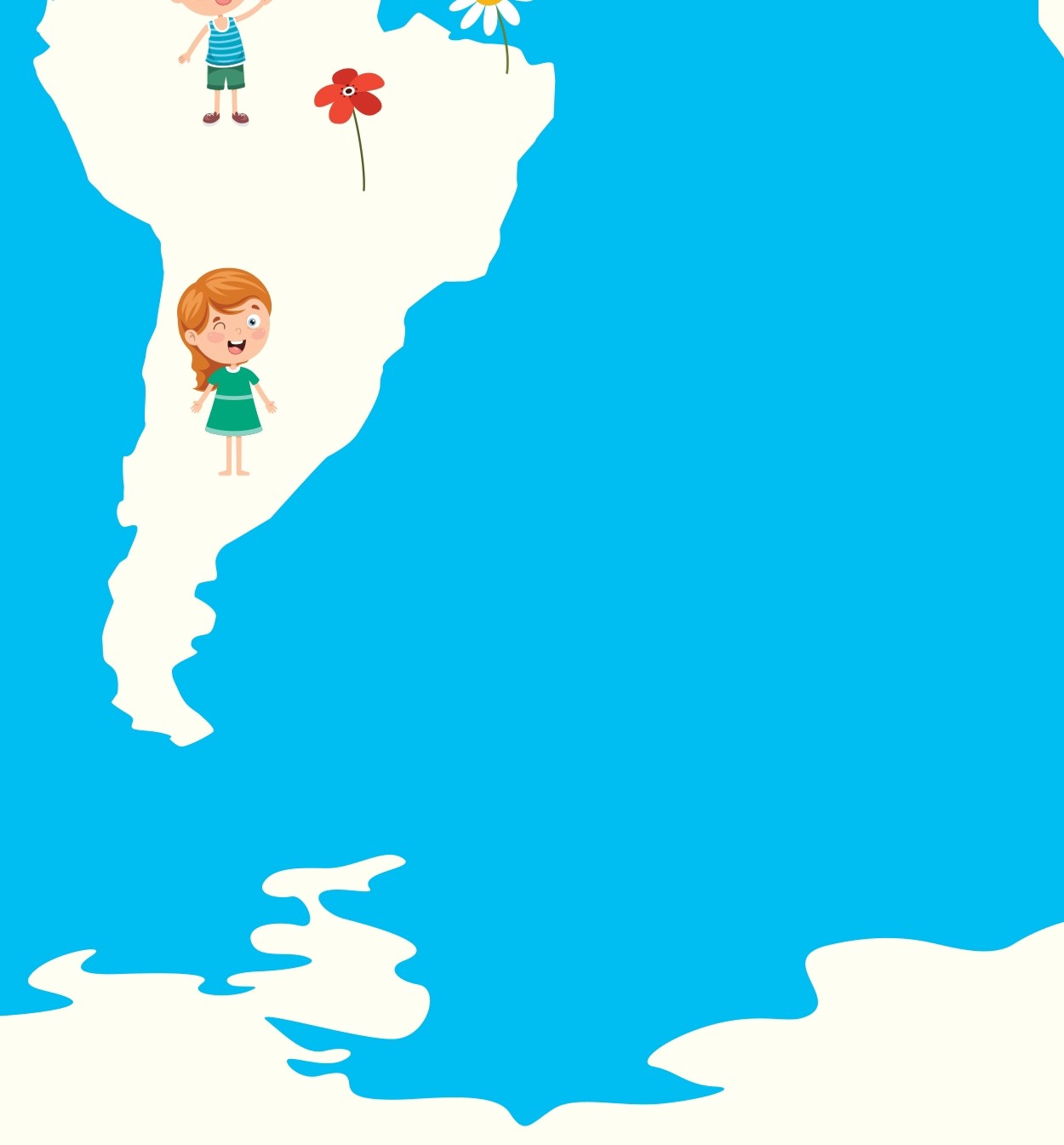 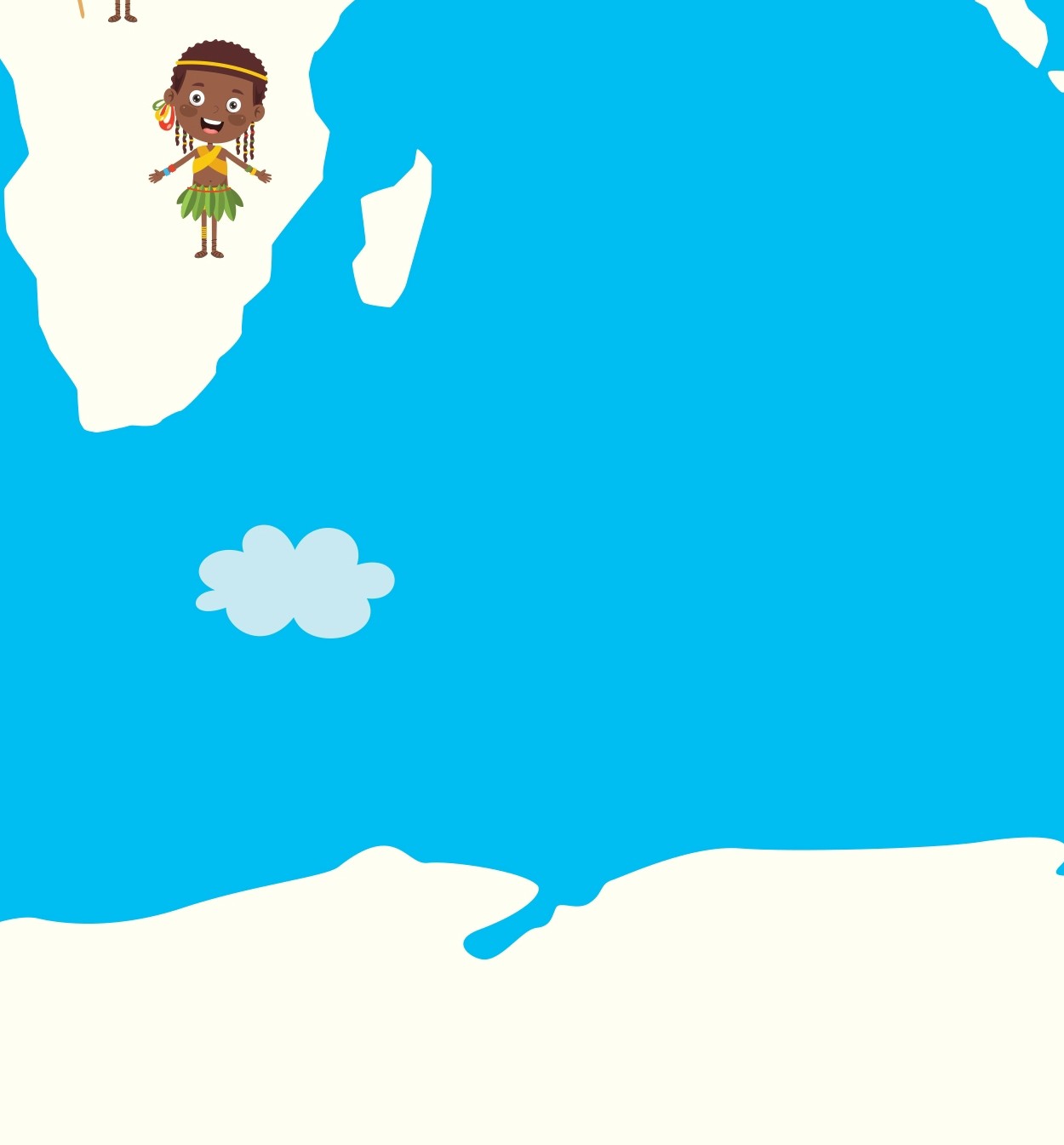 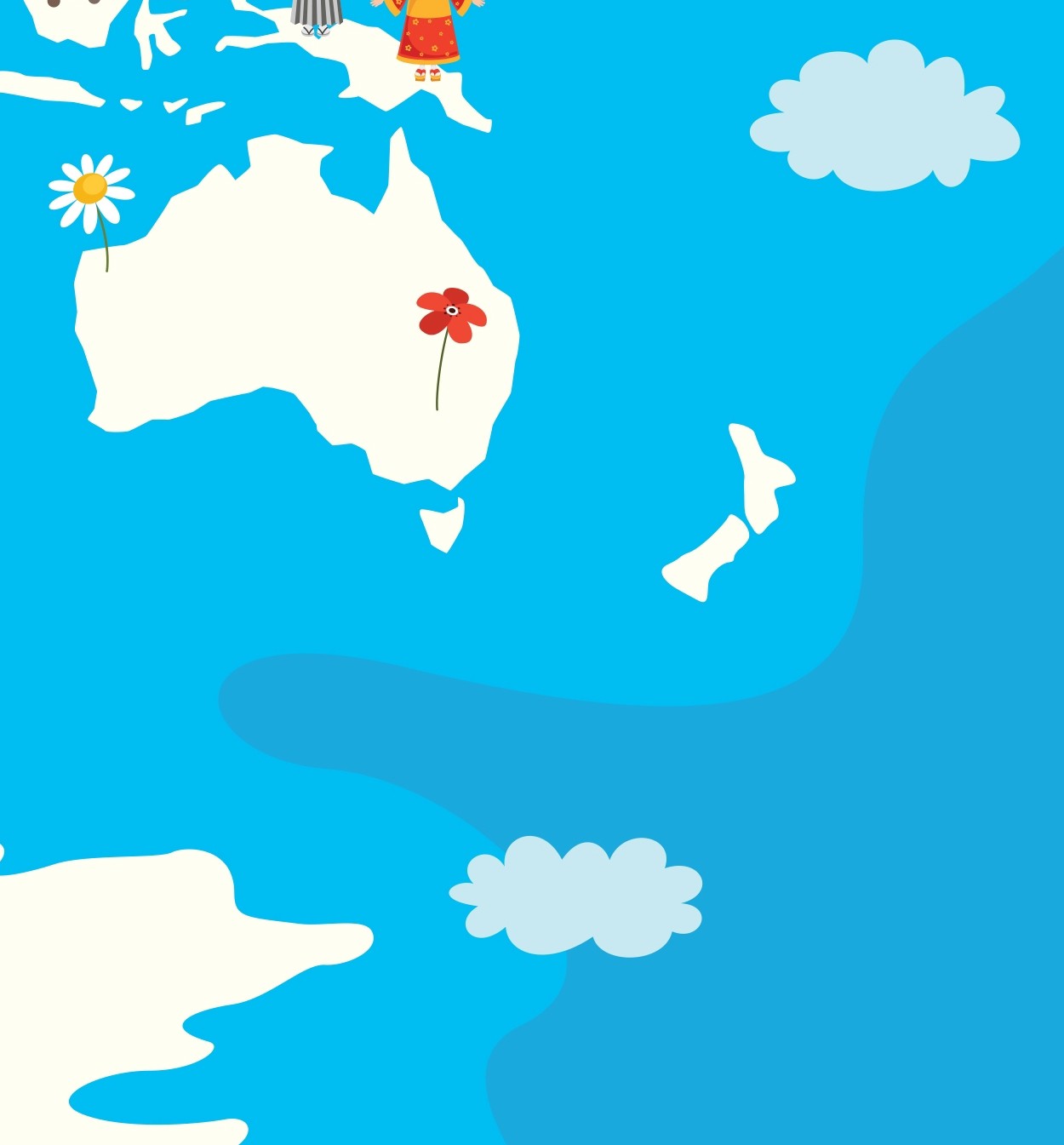 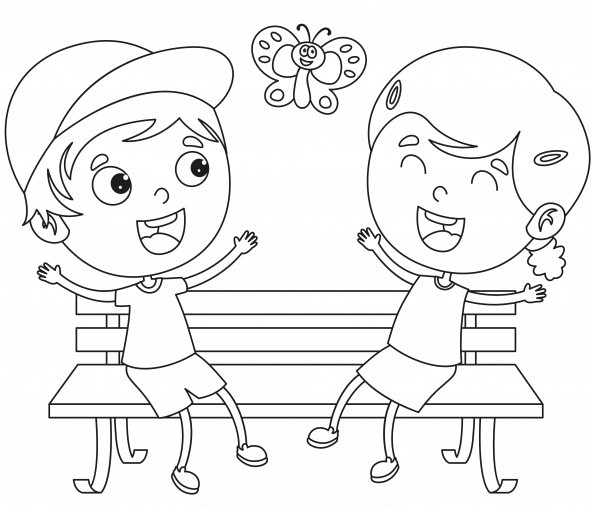 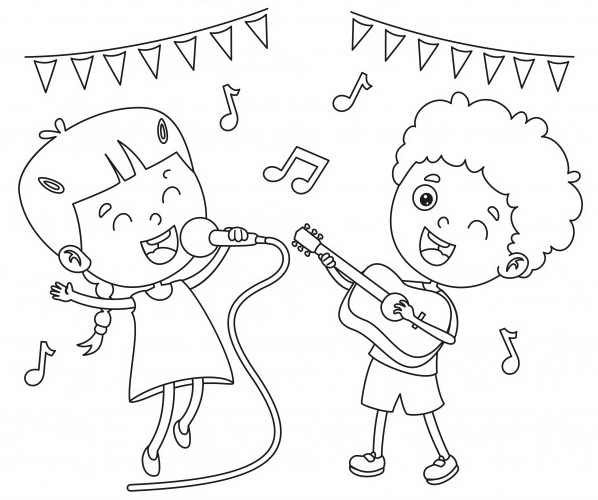 